2017 – 2018EĞİTİM – ÖĞRETİM YILITOKULİLKOKULUBRİFİNG DOSYASI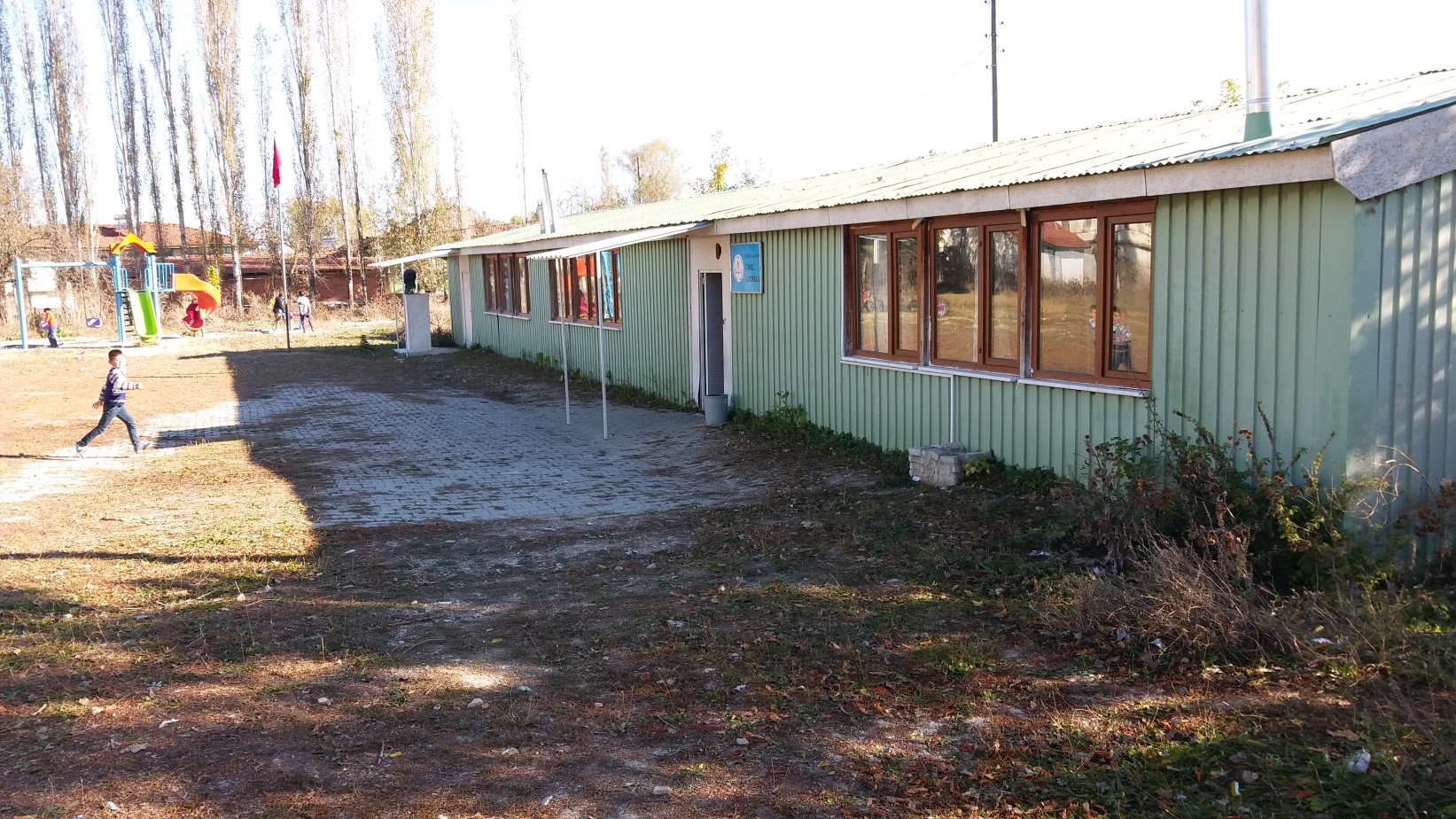 Not. 1- Bir ………-………..öğretmenimiz ……………-…………………Aylıksız İzindeOKUL MALİ KAYNAK DURUMUOKULUN SORUNLARIa)   Okul binası ile ilgili sorunlar                                     :1.LABORATUVAR VE BİLGİ TEKNOLOJİ SINIFIMIZIN BULUNMAMASI.	2. SPOR MALZEMELERİ, MATEMATİK MATERYALLERİ, SOSYAL BİLGİLER ARAÇ VE GEREÇLERİ, OKUL KÜTÜPHANESİNİ ZENGİNLEŞTİRMEK İÇİN 100 TEMEL ESER VE KAYNAK KİTAP EKSİKLİKLERİ.             3. OKUL BAHÇESİNDEÇOCUK PARKI VE DİĞER OYUNLAR İÇİN OYUN SAHASI EKSİKLİKLERİ(FUTBOL , BASKETBOL V.B.).b)   Öğretmen ve yönetici durumu ile ilgili sorunlar         :	Birleştirilmiş sınıflı olması.c)   Diğer personel sayısı ile ilgili sorunlar                      :Sorun yoktur.d)   Öğrenci devamsızlığı ile ilgili sorunlar                       :Öğrenciler genelde okula devam etmektedir. Ancak şahsi problemlerinden zaman zaman okula devam edemeyen öğrenciler olmaktadır. Bunlarla ilgili aileleriyle derhal temas edilerek gereken yapılmaktadır.e)   Okul disiplin durumu ile ilgili sorunlar                       :Okulumuzda disiplini bozan herhangi bir olay olmamaktadır. OKULUN KENDİ İMKANLARI İLE ÇÖZÜLEMEYEN SORUNLARIa)   Okulun kendi imkânları ile çözülemeyen sorunları ve çözümü için öneriler                 :                      OKUL İLE ODUNLUK ARASINDAKİ BÖLÜME OYUN SAHASI YAPILABİLİR.LAVABOLAR İLE LOJMANLAR ARASINDAKİ ÇİM BÖLÜME KALE DİREKLERİ DİKİLEREK FUTBOL SAHASI YAPILABİLİR. KAVAK VE ELMA AĞAÇLARI VE ÇOCUK PARKIMIZIN BULUNDUĞU YAN BÖLÜMDEKİ BETON ZEMİNE SPOR ALETLERİ KONULARAK, DEĞİŞİK SPOR DALLARININ YAPILABİLECEĞİ OYUN SAHALARI YAPILABİLİR.b)   Çözümler konusunda varsa üst makamlara yapılan öneriler ve alınan cevaplar           :Onarımlar ve bakım için gerekli girişimler yapıldı.PLANLAMALARKısa Vadeli Plan (İçinde Bulunulan yıl ile ilgili) :OKUL İÇİ SPORTİF, KÜLTÜREL VE SOSYAL ETKİNLİKLER,EV ZİYARETLERİ,  VELİ TOPLANTILARI YAPILACAKTIR.BİLGİ YARIŞMALARI İLE BELİRLİ GÜNLERDE ŞİİR, KOMPOZİSYON, RESİM YARIŞMALARI DÜZENLENECEK.KİTAP OKUMA SAATLERİNİN TİTİZLİKLE UYGULANMASI SAĞLANACAK.Orta Vadeli Plan ( Gelecek Yıl için ) : Fiziksel yapı ile ilgili eksiklikler hem Milli Eğitim Müdürlüğümüz destekli, hem de yerel kaynaklar kullanılarak giderilmeye çalışılacak.Ders araç gereçleri güncelleştirilecek.Ana sınıfının yanında ki boş durumda bulunan depoya kütüphane yapımı için gerekli adımlar atılacak.Uzun Vadeli Plan ( Gelecek Yıllar İçerisinde ) :Öğrenci ve veli istekleri doğrultusunda mevcut sektörlerle de görüşülerek okulumuz bünyesinde yeni imkanların sağlanması..Tüm Bilgiler Kayıtlarımızdan Çıkarılmıştır.27/09/2017İSMAİL IŞIKMüdür Yetk. Öğrt.OKUL BİLGİLERİOKUL BİLGİLERİOKUL BİLGİLERİOKUL BİLGİLERİOkul KoduOkul Kodu706448706448Okulun AdıOkulun AdıTOKULİLKOKULU TOKULİLKOKULU Okulun Adını Nereden AldığıOkulun Adını Nereden AldığıKöy AdıKöy AdıİliİliKÜTAHYAKÜTAHYAİlçesiİlçesiASLANAPAASLANAPAİl Nüfusuİl Nüfusuİlçe Nüfusuİlçe NüfusuEğitim BölgesiEğitim BölgesiASLANAPAASLANAPATaşımalı DurumuTaşımalı DurumuYOKYOKYatılı ve PansiyonYatılı ve Pansiyon Yok YokDerslik SayısıDerslik Sayısı44Okul MüdürüOkul MüdürüİSMAİL IŞIKİSMAİL IŞIKTelefonTelefon0274 348 62 220274 348 62 22İnternet Adresiİnternet Adresiwww.tokulilkokulu.meb.k12.trwww.tokulilkokulu.meb.k12.trE-PostaE-Postatokulevrak@gmail.comtokulevrak@gmail.comAdresAdresTOKUL KÖYÜ ASLANAPA KÜTAHYATOKUL KÖYÜ ASLANAPA KÜTAHYAEğitim-Öğretime Açıldığı TarihEğitim-Öğretime Açıldığı Tarih19711971Eğitim-Öğretim ŞekliEğitim-Öğretim ŞekliNormal EğitimNormal EğitimYabancı DillerYabancı Diller İngilizce İngilizceOkulun ÖzellikleriOkulun ÖzellikleriTekkatlı,ihata duvarlıTekkatlı,ihata duvarlıAnasınıfıAnasınıfıVARVAROKULUN TARİHÇESİOkulumuz eğitim öğretime 1971yılında başlamıştır. 5 dönümlük bir arazi üzerine yapılmıştır. Okulumuz bünyesinde okul binasının yanı sıra 2 lojman binası(1 tanesi kullanılamaz durumda), 1 lavabo-tuvalet binası, 1 kazan dairesi-kömürlük binası bulunmaktadır. Okulumuzda eğitim-öğretim günümüze kadar devam etmiştir.Okulda dört sınıf, müdür odası, arşiv; diğer binalarda ise kazan dairesi, lojmanlar, depo, kömürlük ve okul tuvaletleri bulunmaktadır. Kütahya ili Aslanapa ilçesi Tokul Köyü’ nde bulunan okulumuz Aslanapa ilçesine 23  km, Kütahya iline 63 km uzaklıktadır.Aslanapa Tokul İlkokulu, 1 Müdür Yetkili Öğretmen,2 sınıf öğretmeni ve 1 ana sınıfı öğretmeni ile eğitim öğretim hizmeti vermektedir. Toplam 37 öğrencisi bulunmaktadır.OKULUN TARİHÇESİOkulumuz eğitim öğretime 1971yılında başlamıştır. 5 dönümlük bir arazi üzerine yapılmıştır. Okulumuz bünyesinde okul binasının yanı sıra 2 lojman binası(1 tanesi kullanılamaz durumda), 1 lavabo-tuvalet binası, 1 kazan dairesi-kömürlük binası bulunmaktadır. Okulumuzda eğitim-öğretim günümüze kadar devam etmiştir.Okulda dört sınıf, müdür odası, arşiv; diğer binalarda ise kazan dairesi, lojmanlar, depo, kömürlük ve okul tuvaletleri bulunmaktadır. Kütahya ili Aslanapa ilçesi Tokul Köyü’ nde bulunan okulumuz Aslanapa ilçesine 23  km, Kütahya iline 63 km uzaklıktadır.Aslanapa Tokul İlkokulu, 1 Müdür Yetkili Öğretmen,2 sınıf öğretmeni ve 1 ana sınıfı öğretmeni ile eğitim öğretim hizmeti vermektedir. Toplam 37 öğrencisi bulunmaktadır.OKULUN TARİHÇESİOkulumuz eğitim öğretime 1971yılında başlamıştır. 5 dönümlük bir arazi üzerine yapılmıştır. Okulumuz bünyesinde okul binasının yanı sıra 2 lojman binası(1 tanesi kullanılamaz durumda), 1 lavabo-tuvalet binası, 1 kazan dairesi-kömürlük binası bulunmaktadır. Okulumuzda eğitim-öğretim günümüze kadar devam etmiştir.Okulda dört sınıf, müdür odası, arşiv; diğer binalarda ise kazan dairesi, lojmanlar, depo, kömürlük ve okul tuvaletleri bulunmaktadır. Kütahya ili Aslanapa ilçesi Tokul Köyü’ nde bulunan okulumuz Aslanapa ilçesine 23  km, Kütahya iline 63 km uzaklıktadır.Aslanapa Tokul İlkokulu, 1 Müdür Yetkili Öğretmen,2 sınıf öğretmeni ve 1 ana sınıfı öğretmeni ile eğitim öğretim hizmeti vermektedir. Toplam 37 öğrencisi bulunmaktadır.OKULUN TARİHÇESİOkulumuz eğitim öğretime 1971yılında başlamıştır. 5 dönümlük bir arazi üzerine yapılmıştır. Okulumuz bünyesinde okul binasının yanı sıra 2 lojman binası(1 tanesi kullanılamaz durumda), 1 lavabo-tuvalet binası, 1 kazan dairesi-kömürlük binası bulunmaktadır. Okulumuzda eğitim-öğretim günümüze kadar devam etmiştir.Okulda dört sınıf, müdür odası, arşiv; diğer binalarda ise kazan dairesi, lojmanlar, depo, kömürlük ve okul tuvaletleri bulunmaktadır. Kütahya ili Aslanapa ilçesi Tokul Köyü’ nde bulunan okulumuz Aslanapa ilçesine 23  km, Kütahya iline 63 km uzaklıktadır.Aslanapa Tokul İlkokulu, 1 Müdür Yetkili Öğretmen,2 sınıf öğretmeni ve 1 ana sınıfı öğretmeni ile eğitim öğretim hizmeti vermektedir. Toplam 37 öğrencisi bulunmaktadır.PERSONEL BİLGİLERİ SAYISIPERSONEL BİLGİLERİ SAYISIPERSONEL BİLGİLERİ SAYISIPERSONEL BİLGİLERİ SAYISIMüdürMüdürMüdürİSMAİL IŞIKMüdür YardımcısıMüdür YardımcısıMüdür Yardımcısı-Sınıf Öğretmeni (Kadrolu)Sınıf Öğretmeni (Kadrolu)Sınıf Öğretmeni (Kadrolu)İSMAİL IŞIK, MEVLÜT SARI, İSMAİL AKÇAOkul Öncesi Öğretmeni (Kadrolu )Okul Öncesi Öğretmeni (Kadrolu )Okul Öncesi Öğretmeni (Kadrolu )ENFAL GÖVENSınıf Öğretmeni (Ek ders Ücretli)Sınıf Öğretmeni (Ek ders Ücretli)Sınıf Öğretmeni (Ek ders Ücretli)-Okul Öncesi Öğretmeni (Ücretli )Okul Öncesi Öğretmeni (Ücretli )Okul Öncesi Öğretmeni (Ücretli )-Sınıf Öğretmeni (Geçici Görev)Sınıf Öğretmeni (Geçici Görev)Sınıf Öğretmeni (Geçici Görev)-Yardımcı HizmetliYardımcı HizmetliYardımcı Hizmetli-İŞKUR (TYP)İŞKUR (TYP)İŞKUR (TYP)-ŞUBE SAYILARIŞUBE SAYILARIŞUBE SAYILARIŞUBE SAYILARIOkul Öncesi SınıfıOkul Öncesi SınıfıOkul Öncesi Sınıfı1 Şube Sayısı 1. Sınıf Şube Sayısı 1. Sınıf Şube Sayısı 1. Sınıf1 Şube Sayısı 2. Sınıf Şube Sayısı 2. Sınıf Şube Sayısı 2. Sınıf Şube Sayısı 3. Sınıf Şube Sayısı 3. Sınıf Şube Sayısı 3. Sınıf1 Şube Sayısı 4. Sınıf Şube Sayısı 4. Sınıf Şube Sayısı 4. Sınıf1Özel Eğitim Sınıfı Özel Eğitim Sınıfı Özel Eğitim Sınıfı ŞUBE SAYISI TOPLAMŞUBE SAYISI TOPLAMŞUBE SAYISI TOPLAM4Binanın Özellikleria)      Binanın özellikleri (Isınma, su ve kanalizasyon)     : 1 Bina mevcut olup, ısınma kalorifer ile sağlanmaktadır. Su ve kanalizasyon mevcut olup çalışır durumdadır.b)   Derslik sayısı ve yeterliliği                                      :Şu an mevcut 1 binada toplam 4 derslik vardır. Mevcut  4 şubeye yeterlidir. c)  	Laboratuarlar (Araç-gereç durumları)                     :  5 bilgisayar, tarayıcı, siyah beyaz lazer yazıcı, 4 ADET projeksiyon makinesi ve aparatları bulunmaktadır.d)   Okul kitaplığı                                                         :Kitaplığımızda 195 kitap mevcut olup imkanlar dahilinde güncel kitaplar kazandırılmaktadır.e)    Depo, ambar ve arşiv                                             :Okul içinde Arşiv odası mevcuttur. Depo ve ambar olarak kullanılan odalar bulunmaktadır.g)   Spor salonu                                                           :Mevcut değildir. Okul arazisinde spor salonu kurulacak arazi de yoktur.h)   Diğer sosyal faaliyetler için ayrılmış yerler               :Spor faaliyetleri okul bahçesinde yapılmaktadır. Tören, gösteri, seminer ve benzeri faaliyetler de genelde okul bahçesinde yapılmaktadır.j)    Bahçenin alanı, ağaçlandırılması ve korunması         :Okul Bahçesinin uygun yerleri ağaçlandırılmış durumdadır. Okulun çevresi ihata duvarı ile çevrilmiştir.Okulun Oturma alanı 200 metrekaredir.Bahçe alanı 4500 metrekaredir.a)      Binanın özellikleri (Isınma, su ve kanalizasyon)     : 1 Bina mevcut olup, ısınma kalorifer ile sağlanmaktadır. Su ve kanalizasyon mevcut olup çalışır durumdadır.b)   Derslik sayısı ve yeterliliği                                      :Şu an mevcut 1 binada toplam 4 derslik vardır. Mevcut  4 şubeye yeterlidir. c)  	Laboratuarlar (Araç-gereç durumları)                     :  5 bilgisayar, tarayıcı, siyah beyaz lazer yazıcı, 4 ADET projeksiyon makinesi ve aparatları bulunmaktadır.d)   Okul kitaplığı                                                         :Kitaplığımızda 195 kitap mevcut olup imkanlar dahilinde güncel kitaplar kazandırılmaktadır.e)    Depo, ambar ve arşiv                                             :Okul içinde Arşiv odası mevcuttur. Depo ve ambar olarak kullanılan odalar bulunmaktadır.g)   Spor salonu                                                           :Mevcut değildir. Okul arazisinde spor salonu kurulacak arazi de yoktur.h)   Diğer sosyal faaliyetler için ayrılmış yerler               :Spor faaliyetleri okul bahçesinde yapılmaktadır. Tören, gösteri, seminer ve benzeri faaliyetler de genelde okul bahçesinde yapılmaktadır.j)    Bahçenin alanı, ağaçlandırılması ve korunması         :Okul Bahçesinin uygun yerleri ağaçlandırılmış durumdadır. Okulun çevresi ihata duvarı ile çevrilmiştir.Okulun Oturma alanı 200 metrekaredir.Bahçe alanı 4500 metrekaredir.a)      Binanın özellikleri (Isınma, su ve kanalizasyon)     : 1 Bina mevcut olup, ısınma kalorifer ile sağlanmaktadır. Su ve kanalizasyon mevcut olup çalışır durumdadır.b)   Derslik sayısı ve yeterliliği                                      :Şu an mevcut 1 binada toplam 4 derslik vardır. Mevcut  4 şubeye yeterlidir. c)  	Laboratuarlar (Araç-gereç durumları)                     :  5 bilgisayar, tarayıcı, siyah beyaz lazer yazıcı, 4 ADET projeksiyon makinesi ve aparatları bulunmaktadır.d)   Okul kitaplığı                                                         :Kitaplığımızda 195 kitap mevcut olup imkanlar dahilinde güncel kitaplar kazandırılmaktadır.e)    Depo, ambar ve arşiv                                             :Okul içinde Arşiv odası mevcuttur. Depo ve ambar olarak kullanılan odalar bulunmaktadır.g)   Spor salonu                                                           :Mevcut değildir. Okul arazisinde spor salonu kurulacak arazi de yoktur.h)   Diğer sosyal faaliyetler için ayrılmış yerler               :Spor faaliyetleri okul bahçesinde yapılmaktadır. Tören, gösteri, seminer ve benzeri faaliyetler de genelde okul bahçesinde yapılmaktadır.j)    Bahçenin alanı, ağaçlandırılması ve korunması         :Okul Bahçesinin uygun yerleri ağaçlandırılmış durumdadır. Okulun çevresi ihata duvarı ile çevrilmiştir.Okulun Oturma alanı 200 metrekaredir.Bahçe alanı 4500 metrekaredir.Derslik Sayısı 444İdareci Odası111Öğretmen Odası---Memur Odası---Hizmetli Odası---Rehberlik Odası---Atölye ve İşlik Sayısı ---Fen Laboratuarı---BT Sınıfı ---Kütüphane---Çok Amaçlı Salon---Arşiv Odası111Depo Odası111Kalorifer Kazan Dairesi111Öğretmen WC Erkek111Öğretmen WC Bayan111Öğrenci WC Erkek111Öğrenci WC Kız111Konferans Salonu ---Spor Salonu ---Yemekhane ---VİZYON-MİSYONVİZYON-MİSYONVİZYON-MİSYONVİZYON-MİSYONVizyonVizyonÖğrencilerimizi ve yöre halkımızı geleceğe hazırlamak, karşılaşacakları güçlükler karşısında yılmamayı, çözümsüzlüğün değil çözümün bir parçası olmayı hayat felsefesi haline getirmelerine yardımcı olmak, teknolojik imkanları başta öğrencilerimiz olmak üzere eğitim bölgesinde yaşayan tüm insanlara tanıtmak, bu konuda öncülük etmek, durağan değil kendini ve etrafını yenileyen, yenilerken kendi değerlerini de korumayı bilen bir nesil yetiştirmektir.Öğrencilerimizi ve yöre halkımızı geleceğe hazırlamak, karşılaşacakları güçlükler karşısında yılmamayı, çözümsüzlüğün değil çözümün bir parçası olmayı hayat felsefesi haline getirmelerine yardımcı olmak, teknolojik imkanları başta öğrencilerimiz olmak üzere eğitim bölgesinde yaşayan tüm insanlara tanıtmak, bu konuda öncülük etmek, durağan değil kendini ve etrafını yenileyen, yenilerken kendi değerlerini de korumayı bilen bir nesil yetiştirmektir.MisyonumuzMisyonumuzBiz; bütün öğrencilerimizin öğrenmelerini sağlamak, onların bilgili, becerili, kendine güvenen bireyler olarak yetişmelerini sağlamak ve onlara 21. yüzyılın gelişen ihtiyaçlarına cevap verebilecek beceriler kazandırmak için varız.Amacımız; sevgi, saygı ve güven ortamında "başarma azmi" ve "geleceği şekillendirme sorumluluğu" ile mükemmele ulaşmak için çalışmak, sürekli gelişimle öncü olmaktır.Biz; bütün öğrencilerimizin öğrenmelerini sağlamak, onların bilgili, becerili, kendine güvenen bireyler olarak yetişmelerini sağlamak ve onlara 21. yüzyılın gelişen ihtiyaçlarına cevap verebilecek beceriler kazandırmak için varız.Amacımız; sevgi, saygı ve güven ortamında "başarma azmi" ve "geleceği şekillendirme sorumluluğu" ile mükemmele ulaşmak için çalışmak, sürekli gelişimle öncü olmaktır.OKUL İDARECİ NORM BİLGİLERİOKUL İDARECİ NORM BİLGİLERİOKUL İDARECİ NORM BİLGİLERİOKUL İDARECİ NORM BİLGİLERİOKUL İDARECİ NORM BİLGİLERİOKUL İDARECİ NORM BİLGİLERİOKUL İDARECİ NORM BİLGİLERİOKUL İDARECİ NORM BİLGİLERİMÜDÜR                      MÜDÜR                      MÜDÜR                      MevcutMevcutNorm SayısıNorm SayısıNorm SayısıMÜDÜR                      MÜDÜR                      MÜDÜR                      -----GöreviAdı  SoyadıAdı  SoyadıBranşıBranşıDurumuDurumuDurumuMüdür Yetkili İSMAİL IŞIKİSMAİL IŞIKSINIF ÖĞRT.SINIF ÖĞRT.Kadrolu GörevlendirmeKadrolu GörevlendirmeKadrolu GörevlendirmeMÜDÜR YARDIMCISIMÜDÜR YARDIMCISIMÜDÜR YARDIMCISIMevcutMevcutNorm SayısıNorm SayısıNorm SayısıMÜDÜR YARDIMCISIMÜDÜR YARDIMCISIMÜDÜR YARDIMCISI-----GöreviAdı SoyadıAdı SoyadıBranşıBranşıDurumuDurumuDurumuMüdür Yardımcısı-------Unvan AdıUnvan KoduKadro DerecesiKadro DerecesiNormNormMevcutHizmetli9400----- İşkur      (TYP) -- - ---TOKULİLKOKULUÖĞRETMEN NORM BİLGİLERİTOKULİLKOKULUÖĞRETMEN NORM BİLGİLERİTOKULİLKOKULUÖĞRETMEN NORM BİLGİLERİTOKULİLKOKULUÖĞRETMEN NORM BİLGİLERİTOKULİLKOKULUÖĞRETMEN NORM BİLGİLERİTOKULİLKOKULUÖĞRETMEN NORM BİLGİLERİTOKULİLKOKULUÖĞRETMEN NORM BİLGİLERİBranş AdıBranş KoduDers SaatiNormMevcutÜcretli/SözleşmeliToplamDin Kült. veAhl.Bil.1245-----İngilizce1524-----Sınıf Öğretmenliği24033033-3Okul Öncesi Öğretmenliği44393011-1TOPLAM--44-4………………………… İLKOKULU ÖĞRETMEN BİLGİLERİ………………………… İLKOKULU ÖĞRETMEN BİLGİLERİ………………………… İLKOKULU ÖĞRETMEN BİLGİLERİ………………………… İLKOKULU ÖĞRETMEN BİLGİLERİ………………………… İLKOKULU ÖĞRETMEN BİLGİLERİ………………………… İLKOKULU ÖĞRETMEN BİLGİLERİSINIFSINIFAdı Soyadıİstihdam Tipi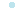 AlanıDurumu11-AİSMAİL IŞIKKADROLU-GÖREVLENDİRMESINIF ÖĞRT.Görevde22-AİSMAİL IŞIKKADROLU-GÖREVLENDİRMESINIF ÖĞRT.Görevde33-AMEVLÜT SARIKADROLUSINIF ÖĞRT.Görevde44-AİSMAİL AKÇAKADROLUSINIF ÖĞRT.Görevde5AnasınıfıENFAL GÖVENKADROLUOKUL ÖNCESİ ÖĞRT.GörevdeSINIF – ŞUBE ÖĞRENCİ SAYILARISINIF – ŞUBE ÖĞRENCİ SAYILARISINIF – ŞUBE ÖĞRENCİ SAYILARISINIF – ŞUBE ÖĞRENCİ SAYILARISINIF – ŞUBE ÖĞRENCİ SAYILARISINIF – ŞUBE ÖĞRENCİ SAYILARISINIF – ŞUBE ÖĞRENCİ SAYILARISINIF – ŞUBE ÖĞRENCİ SAYILARISINIF – ŞUBE ÖĞRENCİ SAYILARISINIF – ŞUBE ÖĞRENCİ SAYILARISINIF – ŞUBE ÖĞRENCİ SAYILARISINIF – ŞUBE ÖĞRENCİ SAYILARISINIF – ŞUBE ÖĞRENCİ SAYILARISınıf/ŞubeSınıf/ŞubeSınıf/ŞubeErkek Öğrenci Kız ÖğrenciSınıf ToplamıSınıf/ŞubeSınıf/ŞubeSınıf/ŞubeErkek Öğrenci Kız ÖğrenciSınıf ToplamıOkul Öncesi ŞubesiOkul Öncesi ŞubesiOkul Öncesi Şubesi2131. Sınıf / A Şubesi1. Sınıf / A Şubesi1. Sınıf / A Şubesi5382. Sınıf / A Şubesi2. Sınıf / A Şubesi2. Sınıf / A Şubesi3-33. Sınıf / A Şubesi3. Sınıf / A Şubesi3. Sınıf / A Şubesi57124. Sınıf / A Şubesi4. Sınıf / A Şubesi4. Sınıf / A Şubesi6511GENEL TOPLAMGENEL TOPLAMGENEL TOPLAM2116    37GENEL TOPLAMGENEL TOPLAMGENEL TOPLAMGENEL BİLGİLERGENEL BİLGİLERGENEL BİLGİLERGENEL BİLGİLERGENEL BİLGİLERGENEL BİLGİLERGENEL BİLGİLERGENEL BİLGİLERGENEL BİLGİLERGENEL BİLGİLERGENEL BİLGİLERBİLGİSAYARYAZICISCANNER (TARYICI)BASKI MAKİNASIFOTOKOPİ MAKİNASIPROJEKSİYONİNTERNET AĞIKÜTÜPHANEDEKİ KİTAP SAYISIYANGIN TÜPÜOKUL ZİL SİSTEMİVARXXXXXXXXADEDİ5111411951YOKXXİHTİYAÇ   OKUL AİLE BİRLİĞİ GENEL GİDER TABLOSU   OKUL AİLE BİRLİĞİ GENEL GİDER TABLOSU   OKUL AİLE BİRLİĞİ GENEL GİDER TABLOSU   OKUL AİLE BİRLİĞİ GENEL GİDER TABLOSUYILLARGELİRLER TOPLAMIGİDERLER TOPLAMIGELECEK YILA DEVREDEN GELİR GİDER FARKI2014-20150-TL0-TL0-TL2015-20160-TL0-TL0-TL2016-20170-TL0-TL0-TL